REGULAMIN KONKURSU NA PRACĘ PLASTYCZNA DOTYCZĄCĄ WIZERUNKU MASKOTKI POLICYJNEJ DLA KOMENDY POWIATOWEJ POLICJI W WYSZKOWIEIPOSTANOWIENIA OGÓLNE§ 1Celem Konkursu jest wyłonienie autora najciekawszej pracy plastycznej, której główną ideę stanowi wybór odpowiedniej/przyjaznej maskotki policyjnej promującej Policję i powiat wyszkowski, wykorzystywanej podczas działań profilaktycznych Komendy Powiatowej Policji w Wyszkowie .§ 2Konkurs przeznaczony jest dla uczniów szkół podstawowych, gimnazjalnych, ponadgimnazjalnych oraz innych placówek oświatowych z terenu powiatu wyszkowskiego. § 3Organizatorem konkursu jest Starostwo Powiatowe w Wyszkowie, ul. Aleja Róż 2, 07-200 Wyszków oraz Komenda Powiatowa Policji w Wyszkowie ul. Kościuszki 13, 07-200 Wyszków zwani dalej organizatorem. § 4Patronat nad konkursem obejmują: Starosta Powiatu Wyszkowskiego – Pan Bogdan Pągowski i Komendant Powiatowy Policji w Wyszkowie – insp. Michał Toporkiewicz.						IIWARUNKI UCZESTNICTWA § 5 Do konkursu może przystąpić osoba spełniająca warunki, o których mowa w §2, zwana dalej uczestnikiem. §6 Uczestnictwo w Konkursie jest bezpłatne i dobrowolne. §7 Każdy uczestnik może zgłosić do konkursu jedną pracę, której jest autorem. Każda praca powinna zawierać na odwrocie metryczkę z danymi: imię i nazwisko autora, określenie klasy i nazwy szkoły, adres i telefon kontaktowy, e - mail. §8Uczestnik zobowiązany jest przesłać wykonaną przez siebie pracę w terminie do dnia 14 kwietnia 2017 roku, decyduje data stempla pocztowego na opakowaniu (kopercie), wraz z Formularzem Zgłoszeniowym złożonym zgodnie ze wzorem stanowiącym załącznik do niniejszego regulaminu, na adres: Komenda Powiatowa Policji w Wyszkowieul. Kościuszki 1307-200 Wyszków   §9Uczestnik zobowiązany jest umieścić na opakowaniu (kopercie) napis: Konkurs „Maskotka policyjna”. §10Koszty związane z przesłaniem pracy konkursowej ponosi uczestnik.IIIPRACE KONKURSOWE I WYMOGI ICH DOTYCZĄCE§11Treść prac konkursowych powinna promować przyjazny wizerunek Policji w oczach dzieci, cechować się niepowtarzalnym i oryginalnym pomysłem oraz eksponować elementy umundurowania policyjnego takie jak np.: czapka, pas, pagony, kamizelka, koszula itp.§12Prace plastyczne winny być wykonane w formacie A-3. Technika: rysunki malowane farbami (np. akwarele, farby plakatowe, pastele, farby temperowe) lub kredkami, opatrzone gwiazdą policyjną z napisem „POLICJA WYSZKÓW” (przykładowy wzór w załączeniu). 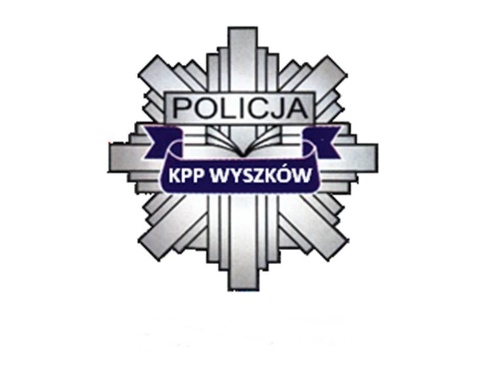 §13 Rysunki na których będą znajdowały się jakiekolwiek inne znaki graficzne (za wyjątkiem tych wyszczególnionych w §12) będą dyskwalifikowane. §14Organizatorzy zastrzegą sobie prawo dyskwalifikowania prac niespełniających wymogów wymienionych w regulaminie. §15 Prace zgłaszane na konkurs nie mogą naruszać prawa, w tym w szczególności dóbr osobistych osób trzecich, a także ogólnie przyjętych norm obyczajowych.IVPOSTANOWIENIA ZWIĄZANE Z PRZEBIEGIEM KONKURSU§16W celu przeprowadzenia konkursu Starosta Wyszkowski zarządzeniem powoła Jury składające się z dwóch policjantów oraz dwóch pracowników Starostwa Powiatowego w Wyszkowie i dwóch osób ze środowiska artystycznego.§17Prace konkursowe zostaną poddane ocenie Jury w terminie do dnia 25 kwietnia 2017 roku. §18Autorzy najlepszych trzech prac artystycznych zostaną nagrodzeni i otrzymają listy gratulacyjne. §19Informacje o przyznanych nagrodach i wyróżnieniach zostaną zamieszczone na stronie internetowej Starostwa Powiatowego w Wyszkowie oraz Komendy Powiatowej Policji w Wyszkowie.§20Ogłoszenie oraz uroczyste wręczenie nagród autorom zwycięskich oraz wyróżnionych prac nastąpi w terminie do 28 kwietnia 2017 roku. Laureaci konkursu zostaną telefonicznie i e-mailowo powiadomieni o wynikach oraz terminie (sposobie) wręczenia nagród.VPRAWA ORGANIZATORA§21Organizatorzy konkursu zastrzegają sobie prawo, z zaznaczeniem autora do: 1. nieodpłatnego wykorzystania zgłoszonych prac w działalności informacyjnej oraz profilaktycznej,2. wydawania i rozpowszechniania, również w formie elektronicznej oraz w Internecie, wszelkich materiałów promocyjnych, informacyjnych, wydawniczych i innych z wykorzystaniem nadesłanych prac, 3. publicznego wystawiania i wyświetlania na wszelkich imprezach otwartych i zamkniętych zgłoszonych prac. §22Nagrodzone prace będą wykorzystywane w codziennej służbie, z zaznaczeniem autora pracy, zaś wizerunek wybranej maskotki policyjnej będzie wizytówką wyszkowskiej Policji. §23Wszelkie zapytania i informacje należy kierować do Komendy Powiatowej Policji w Wyszkowie tel. 29 743 6209.